VSTUPNÍ ČÁSTNázev moduluJak uspokojit potřeby zákazníkaKód modulu63-m-4/AM43Typ vzděláváníOdborné vzděláváníTyp modulu(odborný) teoreticko–praktickýVyužitelnost vzdělávacího moduluKategorie dosaženého vzděláníM (EQF úroveň 4)Skupiny oborů63 - Ekonomika a administrativa78 - Obecně odborná přípravaKomplexní úlohaObory vzdělání - poznámky63-41-M/02 Obchodní akademieDélka modulu (počet hodin)12Poznámka k délce moduluPlatnost modulu od30. 04. 2020Platnost modulu doVstupní předpokladyAbsolvování modulů podstata a fungování tržní ekonomiky, podnikání jako základ tržní ekonomiky a podnikové činnosti.JÁDRO MODULUCharakteristika moduluObecným cílem modulu je teoreticky seznámit žáky s principy marketingu, metodami provádění analýzy a průzkumu trhu, s pojmem cílený marketing a jeho postupem, dále s individualizovaným marketingem, kdy je produkt přizpůsoben individuálním potřebám zákazníka a vztahovým marketingem, tedy vhodnou formou komunikace.Cílem pro žáka je získat informace o principech marketingu a konkrétních metodách, marketingovém plánování a způsobech, jak nejlépe uspokojit potřeby zákazníka.Očekávané výsledky učení- vysvětlí souvislost segmentu trhu, pozice produktu a nástrojů marketingu;- provede samostatně nebo ve skupině jednoduchý průzkum nebo zpracuje jednoduchý marketingový plán;- na příkladu vysvětlí péči o zákazníkaObsah vzdělávání (rozpis učiva)pojem a princip marketingumarketingové analýzy – analýza trhu, analýza konkurence, SWOT analýzavlivy působící na spotřebitelecílený marketing – segmentace, targeting, positioningindividualizovaný marketing – mass customization, CRM, sociální CRMzískávání a udržení zákazníkůUčební činnosti žáků a strategie výukyvýkladvzájemná komunikace mezi žáky a učitelem a žákyvytváření grafických schématsimulace konkrétní tržní situaceZařazení do učebního plánu, ročníkobchodní akademie - 2. ročníkVÝSTUPNÍ ČÁSTZpůsob ověřování dosažených výsledkůmetody:písemné práceústní zkoušenípraktické příkladyklasifikovaná komunikace s žákyformy:ústní hodnocení – slovní zhodnocení výkonu, vysvětlenípísemné hodnocenívzájemné hodnocení mezi spolužákyvlastní hodnocení

 Kritéria hodnoceníModul je splněn za následujících předpokladů:absolvování písemné prácevyřešení zadaných praktických příkladůústní zkoušeníplynulost ústního projevuvěcně správné vyjadřováníkomplexnost řešení problematikysprávnost vyřešení zadaných příkladůpřesnost a pečlivostCelkové hodnocení – uspěl – neuspělUspěl – předložil a předvedl všechny požadované výstupy modulu, absolvoval písemnou práci, minimálně 1x se podrobil ústnímu zkoušení.Doporučená literaturaKLÍNSKÝ, Petr a Otto MÜNCH. Ekonomika pro obchodní akademie a ostatní střední školy. 5., upr. vyd. Praha: Eduko, 2013. ISBN 978-80-87204-55-9.KLÍNSKÝ, Petr a Otto MÜNCH. Ekonomika nejen k maturitě. Šesté, upravené vydání. Praha: Eduko nakladatelství, 2019. ISBN 978-80-88057-63-5.PoznámkyObsahové upřesněníOV RVP - Odborné vzdělávání ve vztahu k RVPMateriál vznikl v rámci projektu Modernizace odborného vzdělávání (MOV), který byl spolufinancován z Evropských strukturálních a investičních fondů a jehož realizaci zajišťoval Národní pedagogický institut České republiky. Autorem materiálu a všech jeho částí, není-li uvedeno jinak, je Soňa Veisová. Creative Commons CC BY SA 4.0 – Uveďte původ – Zachovejte licenci 4.0 Mezinárodní.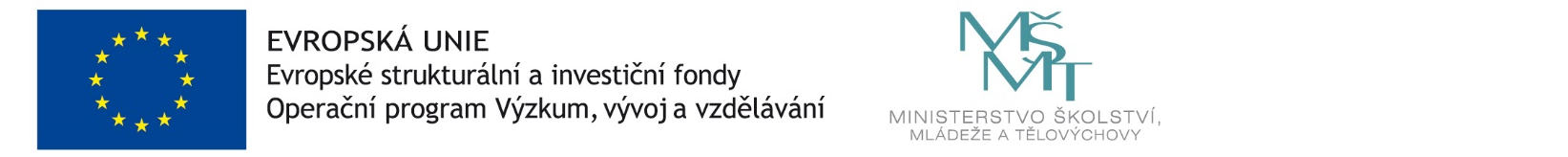 